Основные обнаружения общественного мониторинга сел Баткенской области,   пострадавших во время вооруженных конфликтах на приграничной территории с Таджикистаном в 2021 годуна 20 мая 2021Описание ситуации:В Баткенской области с 28 апреля по 1 мая на границе Таджикистана и Кыргызстана произошел вооруженный конфликт. В результате чего были сожжены около 134 домов, подвержено мародерству 173 домохозяйств, уничтожены социальные объекты десятки айыл окмоту Баткенского и Лейлекского районов. Число погибших составило 36 человеее, среди которых мальчик 2016 года рождения и девочка 2008 года рождения из Лейлекского района. Вcего пострадали и получили ранения 189 человек. Порядка 100 человек продолжают получать лечение в больницах. Из зоны конфликта эвакуированы 44 651 гражданин Кыргызстана, из них 27 136 — дети. С целью сбора основных потребностей пострадавших группа волонтеров выехала в приграничные села и провели мониторинговое обследование пострадавших семей.Исполнители: 	гражданские активисты, мониторщики/волонтеры (8 чел.) Координирующая организация: Ошский филиал ОО «Интербилим»Сроки: 		5 – 14 мая, 2021 г. Цели мониторинга: Выявление первостепенных нужд, пострадавших во время Баткенских событийМониторинг деятельности власти по оказанию помощи пострадавшим и реагирование на их основные нуждыВыводы и рекомендацииМетоды: Беседы с представителями власти, предоставляющие помощь пострадавшимМетод наблюдения пунктов временного содержания беженцев Баткенского районаПодворовой обход жителей, чьи дома были сожжены (134 домовладений)ФГД с гражданами, чьи дома были ограблены (2 группы)Мониторинг исполнение постановлений и указов Правительства КР, направленных на восстановление приграничных селМониторинг проводился на основе национальных и международных стандартов Гуманитарной помощи (HAP) при ЧСВ данном отчете изложены результаты мониторинга 16 сфер гуманитарной помощи: Продовольственная помощьМатериальная помощьВедение с\х деятельностиЗдравоохранениеОбразованиеБезопасностьДоступ к информацииВосстановление документовВосстановление жильяСанитария и гигиенаВосстановление имуществаПоддержка уязвимого слоя населенияМежэтнические вопросыУчастие граждан в процессе принятия решенийВосстановление экономического ущербаЗащита правБазовая информация:Волонтерами – мониторщиками осуществлен подворовой обход  134 домов в разбивке следующих сел. Были получены геоданные всех пострадавших домов, которые впоследствии указаны в он-лайн карте уничтоженных домов с описанием демографических данных и первичных потребности. Доступ к интерактивной карте можно получить пройдя по следующей ссылке: https://www.interbilimosh.kg/interaktivd%d2%af%d2%af-kartany-koldonuu-boyuncha-k%d3%a9rs%d3%a9tm%d3%a9l%d3%a9r/Состоялись беседы со следующими представителями местной власти:Губернатором Баткенской области – Абдикаримом Алимбаевым, 6 мая 2021Замгубернатором Баткенской области – Ташбалтаевым Абдурашидом, 5 мая 2021Акимом Баткенского района – Жоробаевым Ускунбеком, 5 мая 2021Замакимом Баткенского района – К;адыровой Кишимжан, 7 мая 2021Акимом Лейлекского района – Рахманкуловым Алмазбеком, 8 мая 2021Координатором гум.помощи Баткенской области – Насировым Мунарбеком, 5 мая 2021Руководителем отдела гражданской защиты – Абдураим уулу Уланбеком, 5 мая 2021Член областной комиссии по распределению гумпомощи - Бакировым Шайырбеком, 6 мая 2021 Основные обнаружения: ! Оценка потребностиВ сфере продовольственной помощи и одежды.В первые дни конфликта наблюдался продуктовый кризис. В дни мониторинга, через 4 дня потребность в продуктовой помощи снизилась, помощь стала поступать со всех точек Кыргызстана, объем которой измерить не представляется возможным. Отсутствует механизм координации гуманитарной помощи.Продовольственная помощь доставляется в населенные пункты двумя способами: напрямую и через айыл окмоту. Механизм предоставления напрямую поставлен через местные склады, объявления о предстоящей продуктовой помощи распространяются через «Вотсап» рассылки. Некоторые жители могут не услышать и не прийти за помощью. Продовольственная помощь предоставляется всем семьям без исключения, включая тех, кто не пострадал. Продуктовая помощь со стороны айыл окмоту предоставляется уязвимым и неимущим категориям граждан, которые официально зарегистрированы в списке айыл окмоту как уязвимые семьи. На складах МЧС есть продукты, которые распространяются исключительно через подачу заявки, а также через рассмотрение комиссии по распространению гуманитарной помощи. С государственного матрезерва продуктовая помощь еще не отпускалась. На 5-7 мая в основном среди пострадавших распределяются пожертвования граждан.Однако, жители не информированы о том, что есть на складах МЧС и что нужно запрашивать. Гуманитарная помощь осуществлялась без учёта мнения пострадавших. Так женщины во временных лагерях остались без одежды, которую они носят согласно своей культуры-обычаям. Также, наблюдалась острая нехватка гигиенических средств и нижнего белья. Случай: Женщины из с. Аксай и с Достук, находящиеся во временном содержании, попросили у волонтеров помощь в виде женского платья. Мониторщики-волонтеры через социальные сети собрали – 20 тысяч сомов, но параллельно сделали обращение в Правительство КР. На следующий же день МЧС раздало всем женщинам новые платья со своего склада. Говорят, что им ранее такой запрос не поступал. Женщины же говорят, что им никто не говорил, что нужно оформлять официальную заявку – раз, и второе – женщины не знали, что помимо продуктов и мыло-моющих средств можно просить и одежду. Питание со слов пострадавших, в местах временного содержания, было скудным и не соответствовало физиологическим потребностям. Люди не получали фрукты и овощи, а также мясо было в недостаточном количестве. Хотя очень много пострадавших держали орозо и их питание должно было быть особенно питательным. Также людям не хватало питьевой воды.Не было эффективной работы МСУ. Большую роль в приёме и распределении гуманитарной помощи населению оказали сами жители- активисты. К сожалению, очень много слышали нареканий органам местного самоуправления, так как МСУ не хотели заниматься распределением гуманитарной помощи. В следствии отсутствия систематизации в распределении гуманитарной помощи скоропортящиеся продукты пропадали на складах. Люди высказывали жалобы по распределению гуманитарной помощи как несправедливое, поскольку некоторые семьи, остались без поддержки.Рекомендации:Органам МСУ проводить информационную работу об имеющихся продуктах, одежды и бытовых вещей, времени и места получения гуманитарной помощи, с перечнем того, что имеется в избытке и дефиците на складах МЧС. Назначить ответственное лицо в айыл окмоту за адресность и своевременность предоставления и по-адресной доставки гуманитарной помощи остро-нуждающимся семьям. Для жителей, чьи дома пострадали, в целях хранения продуктов, оказать помощь в приобретении холодильников для хранения скоропортящих продуктов. Неправительственным организациям и СМИ на постоянной основе проводить общественный мониторинг наличия помощь на складах МЧС, доступ уязвимых семей и маргнальных групп к продуктовой помощи. Практиковать единую площадку предоставления продовольственной и иной помощи в режиме он-лайн, на которой каждый кто оказал помощь или знает об этой помощи, мог самостоятельно наносить эту информацию по регионам.В сфере денежной и другой материальной помощиПенсии, пособия выданы раньше срока. Мониторинговая группа сделала обращение к полномочному представителю кабинета министров в Баткенской области об изменении сроков. Просьба была поддержана, жители получили пособия, пенсии до 10 мая. Обычно получали после 15 мая. Отмечается высокая безработица. В основном заняты сельским хозяйством. Члены семей находятся на заработках в России. Количество семей, в которых женщина самостоятельно ведет домохозяйство, по причине того, что мужья находятся в миграции, либо вдовы: 49 женщин из 134 пострадавших семей (погорельцев).Разные пожертвования в виде денежных средств поступали семьям напрямую, количество частных пожертвований отследить не удалось. Конфликт произошел в дни месяца Рамадан, что позволил расширить денежные пожертвования в поддержку пострадавших.Указом Президента КР за№113 от 4 мая 2021 г. «О первоочередных мерах по восстановлению и развитию приграничных сел Баткенской области» предусмотрена единовременная материальная помощь членам семей погибших и пострадавших граждан. В данном отчете нет открытой информации о том, сколько человек получили материальную помощь., сколько человек получили помощь в виде лечения. Так же в этом же Указе предусмотрена мера  по организации общественно- оплачиваемой работы с привлечением местных безработных граждан для восстановления и строительстваобъектов (ст. 9), есть допоонительное обязательство в ст.5. по оплате выполняемых работ лицам, задействованным в восстановлении собственного жилья. Однако, Мониторщики обратили внимание акима Лейлекского района на то, что в процесс строительства домов подрядчиком рабочие силы на платной основе привлечены из Дж-Абадской и Ошской областей. Подрядчик, осуществляющий заказ по заливке фундамента, обещал привлечь в оплачиваемую работу местных молодых ребят. Есть проблемы по выплате процентов кредитного займа, каждый 10ый из опрошенных выражали беспокойство по выплате кредитов, т.к. они улучшали условия своего жилья засчет кредита. Есть также владельцы малого бизнеса, у которых также пострадал бизнес, поставленный на кредитные средства, что также требует вмешательства государства в вопросах регулирования срока выплаты.Рекомендации:Разместить на сайте областной администрации всю информацию о денежной компенсации пострадавших семей по утерее члена семей, по оказанию помощи пострадавшим и др помошь в виде денежных средств. Правительсву КР обратить внимание на то, чтобы провели переговоры с банками о пролонгации сроков выплати ежемесячных процентов кредитного займа. Строительным кампаниям при восстановлении домов и социальных объектов максимально вовлечь местную безработную молодежь в строительные работы. Спецпредставителю Президента КР по восстановлению и развитию дать пресс-конференцию журналистам о видах материальной помощи пострадавшим, представить статистику вовлеченности пострадавших граждан в работу за отдельную оплату. В целом постоянно информировать жителей Баткенской области о том, какие обязательства выполнены в рамках пограммы восстновления и развития приграничных сел после вооруженных конфликтов, что благоприятно отразится на психосоциальное состояние  пострадавших граждан.В сфере поддержки фермерстваНачались полевые работы. У жителей крайняя нужда в обработке и посеве земельных участков, бензин дорогой. На данное время договариваются с владельцами о предоставлении техники в долг, но не везде это практикуется. В сложной ситуации оказались женщины – главы домохозяйств. Из-за того, что началось восстановление сгоревших домов, они вынуждены постоянно находиться дома или же искать других людей, чтобы обработали их земельный участок или посидели дома. Со стороны местной власти в этой сфере ничего не предусмотрено.Рекомендации: Малоимущему слою населения оказать помощь в виде ГСМ, в виде бесплатного предоставления с-х техники. Предусмотреть особый подход в поддержке женщин-глав домохозяйств, не имеющих в семье мужчин, в деятельности по фермерству. В сфере медицинской поддержкиВ с. Максат, где пострадало все село – есть лагерь МЧС, в котором одна палатка предусмотрена в качестве сан.части. Фельдшеры работают круглосуточно.  При размещение людей в лагеря временного проживания, не были соблюдены санитарно-эпидемиологические правила связанные с пандемией COVID-19. В местах временного пребывания пострадавших г. Баткен и Исфана находились от 90 и более человек. На каждого человека было выделено менее 4 квадратных метров. Пострадавшим не провели тесты пцр за 7 дней пребывания.Также были выявлены случаи, когда лица с туберкулёзом и гепатитом находились в общем помещении с другими и питались с общей посуды.В с. Орто-Боз лагерь из 18 семей, в случае надобности приглашают скорую помощь сельского ФАП. 
Остальные пострадавшие обращаются в местные ФАП, которые продолжают свою работу в прежнем режиме. В лагере Орто-Боз большая вероятность заражения Ковид-19. Антисанитария, туалетов нет, справлять нужду идут на поле. В 4 палатках проживают около 80 человек, женщины, мужчины, дети. Ночью уходят к родственникам, не остаются в палатках, днем собираются и совместно обсуждают вопросы восстановления жилья. Вакцину никто еще не получал. Временами приезжает и проводит обследование международная организация «Врачи без границ», о приезде которых не всегда жители могут знать и слышать. Их график работы (10.00-17.00) не устраивает отдельных людей, которые заняты на поле. Однако, жители не догадываются о том, что режим работы организаций, предоставляющие помощь, можно отрегулировать и сделать обращение по этому поводу.Указом Президента КР за№113 от 4 мая 2021 г. «О первоочередных мерах по восстановлению и развитию приграничных сел Баткенской области» предусмотрены следующие меры:- в приоритетном порядке провести вакцинацию от коронавирусной инфекции COVID-19пострадавших граждан;- предоставлять пострадавшим гражданам медицинское обслуживание и льготноемедикаментозное обеспечение в рамках Программы государственных гарантий по обеспечениюграждан Кыргызской Республики медико-санитарной помощью;- освободить пострадавших граждан от сооплаты при первичной и повторной госпитализациив стационарных организациях здравоохранения в течение одного года;- обеспечить первоочередное финансирование организаций здравоохранения напострадавших территориях;- при необходимости определить пожилых граждан, лиц с ограниченными возможностямиздоровья, детей-сирот и детей, находящихся в трудной жизненной ситуации, из числапострадавших граждан в детские учреждения и социальные стационарные учреждения;- оказывать консультационно-психологическую помощь пострадавшим гражданам;- при необходимости проводить освидетельствование пострадавших граждан дляустановления инвалидности, а также организовать социально-медицинскую реабилитациюпострадавших граждан;- усилить меры по эпидемиологическому надзору за инфекционными заболеваниями напострадавших территориях для недопущения вспышек инфекций;Из всех вышеперечисленных обязательных мер, мониторщики обнаружили исполнение 2,3,4 пунктов. Слабо реализуется обязательство по вакцинации граждан от короновирусной инфекции, на день мониторинга никто еще не получил вакцину от инфекции, на низком уровне реализуются эпидемиологические меры по предупреждению вспышки короновирусной инфекции в Баткенской области. Острая нехватка медицинских работников. В селе Максат 1 доктор и 2 медсестры (одна из которых работала добровольцем) вели приём пациентов с 28 апреля и на момент нашего посещения, 6 мая, работали без выходных. В день они принимали 100 пациентов с различными жалобами. Пострадавшие просили консультаций невропатологов, педиатров, кардиологов, однако этих специалистов не было.Нехватка медикаментов. Пострадавшие просили препараты против кашля, от диареи, от болей в горле и успокоительные, так как у многих был нарушен сон.Дети и взрослые из пострадавших сел нуждались в срочной психологической помощи в первые 72 часа после трагических событий. Из за отсутствия помощи у многих развились различные посттравматические симптомы, о чем также свидетельствовали опрошенные доктора.  Люди страдают от приступов тревоги, проблем со сном, испытывают трудности речевого характера.  Нами была выявлена девочка 6 лет, которая из-за стресса потеряла слух и речь. Но на момент встречи с семьёй ( спустя 9 дней после конфликта) пострадавшую никто не обследовал в месте временного пребывания, не была оказана медицинская и психологическая помощь. Благодаря Обществу Красного Полумесяца ребёнок был транспортирован в г.Бишкек в НЦОМиД на лечение. ОБФ «Первый детский хоспис» помог в обеспечении проживания в г.Бишкек и на данный момент, благодаря врачам девочке вернули слух, но девочка нуждается в психологической терапии. Вследствие психологического стресса большинство детей приграничных сёлах нуждаются в реабилитации и психологической поддержке. Отсутствие психосоциальной поддержки является серьёзной проблемой для пострадавших. Та психосоциальная помощь, которая оказывается со стороны международных организаций и НКО существенно мала для 44 тысяч граждан, кого непосредственно коснулись вооруженные столкновения.Рекомендации:Министерству здравоохранения организовать процесс получения вакцины от Ковида в первую очередь тех, кто лишен собственного дома и вынужден ютится в разных местах. Также разработать информационный лист, куда следует обращаться и какие лекарства начинать принимать при подозрениях на Ковид в условиях ЧС.Предоставить номера горячих линий врачей для получения консультаций по телефону, предусмотреть оплату срочного звона засчет медучреждений.В местах временного содержания, в особенности в лагере с. Орто-Боз и с. Максат доставить холодильники для хранения лекарств первой необходимости.При рассмотрении очередности восстановления социальных объектов в первую очередь восстановить медицинские и образовательные учреждения: ФАП и школы.Психосоциальная помощь, оказываемая пострадавшим ничтожно малая. На 10 специалистов, оказывающие психо-социальную помощь, приходится 15 тысяч нуждающихся. В сфере образованияДети пострадавших сел ограничены в доступе к образованию. Онлайн обучение приостановлено. В с. Максат школе сожжена. Дети остальных семей, в которых разрушены дома в меньшем количестве в с. Интернационал, Саада, Ак-Сай, Достук, Арка, Борбордук – большинство временно проживают у родственников в других селах. Дети дошкольного возраста предоставлены самим себе, родителям некогда заниматься их развитием. Здания детских садов и школ в с. Максат были сожжены во время конфликтов. Неформальное движение женщин в с. Максат установили батут для детей рядом со школой, что является хорошим примером психосоциальной реабилитации и миростроительства. Подобную практику следует расширить. Выпускники школ пострадавших семей остро нуждаются в льготах при поступлении в ВУЗы, так как не смогли подготовиться соответствующим образом к общенациональному республиканскому тестированию. Волонтеры международных организаций и НКО выезжают в регионы, предоставляют детям разного рода занимательные игры. В периоды с 30 апреля по 4 мая, когда беженцы содержались во временных пунктах во временных местах пребывания было много волонтеров и психологов, сейчас помощь в виде психосоциальной реабилитации по отношению детей почти отсутствует. Рекомендации:Министерству образования предусмотреть льготы для выпускников пострадавших сел Баткенской области  при сдачи ОРТ, предусмотреть снижение размера оплаты за контрактное обучение в ВУЗах и ПТУ. Организовать реабилитацию детей, пострадавших детей и взрослых путем направления в детские лагеря и лечебные пансионаты, повысить ответственность профсоюзов по обеспеченности врачей и учителей путевками для отдыха;В сфере безопасностиВ приграничны- селах, особенно в зонах подверженных конфликту, бесперебойное освещение является первым условием безопасности, не только в домах, но и в общественных местах и трассах. Ситуация:18 мая распространился слух о том, что на дорога в Лейлек закрыта и начались конфликты снова. В это время временно отключили электричество в с. Максат. Люди в панике стали искать участкового милиционера, чтобы он связался с представителями власти и подключили электричество, либо подтянули подкрепления для укрепления охраны. К сожалению участковый милиционер не брал трубку. Жители не знали кому еще звонить кроме участкового милиционера, и айыл башчи.  Участковые и представители МЧС дежурят в лагерях в с. Максат и Орто-Боз и своевременно реагируют на нужды граждан: сбор заявлений от населения по мародёрству в домах и бизнес-учреждениях, предоставление достоверной информации при распространении слухов о нарушении пограничного режима со стороны Таджикистана. Однако, не всегда реагируют на вызовы. Жители пребывают в страхе и не верят, что конфликт полностью решен. Для срочной эвакуации у жителей в наличии нет ничего, кроме как малых денежных сбережений: нет аптечки по оказанию первичной медицинской помощи, нет дорожной/походной сумки, где можно хранить легкие одеяла, посуду, бутылки с водой, документы и др. Не все семьи имеют телефоны – смартфон, что позволяет быть в Вотсап группе посоянно. Весь поток объявлений и новостей в селах идет через Вотсап группы. У жителей нет на руках телефонов горячей линии, куда бы они могли позвонить в экстренных случаях.Рекомендация:В виду того, что есть частые перебои в электричестве помочь жителям термосами, фонариками, накопителях для зарядки телефонов (пауэр банк). В отдельных случаях, мобильными телефонами-смартфон. Следует запустить альтернативные горячие линии помощи, круглосуточно. Распространить среди жителей телефоны горячих линий всех государственных ведомствах, пересмотреть режим их работы на круглосуточный.Организовать обучения для айыл башчи по вопросам безопасности, эффективной коммуникации и конфликточувствительности.Обеспечить жителей «тревожным чемоданчиком», рюкзаком с минимальным набором лекарств, одеяла, документы, фонарик и т.п.МЧС срочно распространить инструкции поведения на простом и понятном языке в случае возникновения конфликтных ситуаций, научить хранить фотографии в облако на телефонах и мобильно переслать своим родственникам на сохранение информацию о важных документах и т.п.В сфере доступа к информацииВ виду того, что большинство людей ограничены в получении информации, многие пребывают в стрессовом положении. Нет информации о доступе к помощи: продуктовой, юридической, по восстановлению домов и документов, по восстановлению имущества, медицинской, психосоциальной, особенно по восстановлению утраченного малого бизнеса. Необходима информация о том, кто и когда, в какой форме предоставляет помощь. Куда и как следует обращаться. Распространенные и традиционные каналы получения информации и объявлений: Вотсап группы, телефонные звонки, через глав сельской управы (айыл окмоту) и участковых милиционеров. Но для этого требуется определенные условия: соответствующие телефоны, электричество для зарядки, деньги для загрузки единиц.Нет определенных графиков посещения или контактов лиц, оказывающих помощь в виде раздаточных материалов. Информационные доски отсутствуют. Пострадавшие ограничены в доступе к нормативно-правовым актам, программам и планам восстановления и развития и требовать их исполнения. Не имеют представления о том, какую помощь они должны получать и на какую помощь они могут рассчитывать. В целом, жители не знают о своих правах, на доступ к той или иной информации.На счету Минфина денежные пожертвования граждан в поддержку Баткена составляет около 100 млн сомов, по которым нет открытой информации, куда и в каких целях были использована. Межведомственная комиссия при Правительстве КР не информирует граждан по расходу этих денег, о результатах своего заседания. Ситуация: Следователи УВД принимали от граждан заявления о мародерстве, однако, копии заявлений пострадавшим не предоставили. Пострадавшие не знали, что у них есть на этой право. Когда волонтеры-мониторщики проконсультировали их, в просьбе снять на телефон свое заявление им было отказано. Мониторы обратились к акиму Лейлекского района, который решил вопрос и попросил следователей предоставить им копии заявлений. Таким образом, жители элементарно не знают своих прав, а более того о том, что какова процедура рассмотрения фактов мародерства, и когда им ждать результатов рассмотрения следственных мероприятий. На 25 мая ни один из пострадавших не получил на руки Отчеты по оценке ущерба своего домовладения.Жители не знают какого типа дома им планируют строить, с ними не были проведены разъяснительные работы, им не предоставлены проекты домов, не проведены процедуры согласования. Почти 30 домов были застрахованы в государственной страховой кампании, жители не знают куда следует обращаться по вопросам получения застрахованной суммы. Рекомендация:Областной администрации Баткенской области открыть информационный центр и запустить практику предоставления сводки со  стороны всех государственных ведомств в режиме он-лайн, два раза в неделю согласно предварительному графику. Это могло бы обеспечить доступ населения к информации, и обеспечить прозрачность и подотчетность местной власти в вопросах восстановления и развития.МВД довести до логического конца разбирательство по факту мародерства и предусмотреть возмещения ущерба имущества, оперативно информировать жителей о ходе разбирательств.По КТРК, по основному государственному каналу на еженедельной основе запустить отчетность Правительства КР, комиссии по восстановлению приграничных сел о том, какая помощь на данное время оказывается. Дать возможность выступать по первому каналу правозащитным организациям, которые могли бы рассказывать о правах граждан в Баткене на получение той или иной помощи, и где эту помощь можно истребовать. В сфере восстановления документовГосударство обязалось восстановить документы, утерянные во время конфликтов: первое - документы, подтверждающие личность и второе – документы на домовладения.Пострадавшим, уполномоченный представитель и представители кадастра обещали в кратчайшие сроки восстановить их документы личности: паспорта, водительские удостоверения, свидетельство о рождении и др. Результаты подворового опроса подтверждают, что около 50% документов были утрачены при поджоге домовладений, а часть забрали с собой при побеге. На данное время ОФ «Юристы ферганской долины» проводят обучения сотрудников кадастра, как работать с населением с выездом на дом. С 24 мая начались выезды мобильных групп на места. Отдельно следует рассматривать вопрос восстановления документов на жилье. Кадастр и Архитектура на втором этапе планируют восстанавливать документы на жилье, которые были уничтожены вместе с остальным имуществом. Сложнее вопрос обстоит с оформлением документов, собственникам у которых ранее не были оформлены правоустанавливающие и правоудостоверяющие документы. ОО «Интербилим» будет оказывать сопровождение жителям в оформлении документов на земельные участки и домостроения. Трудности будут представлять процессы оформления документов у тех, у кого дома построены на приграничной, спорной территории. На данный момент  одному жителю отказано в строительстве дома на прежнем месте в виду того, что дом находился в спорной территории.Рекомендация:ГГЮП, ЦБЮП и другим юридическим институтам подключиться в процесс оказания правового сопровождения граждан при восстановлен6ии документов с выездом на места. При ЦБЮП запустить линии бесплатный горячих линий. ГРС и службам кадастра практиковать еженедельную сводку для граждан о ходе деятельности в вопросах восстановления документов.В сфере восстановления жильяСо слов представителей власти дома для всех будут однотипные, финские дома (облегченной конструкции) площадью в 123 кв.м. Эсперты говорят о том, что дома легкой конструкции не полностью отвечают требованиям безопасности: не стойкие при селевых потоков, высокий риск возгарания, низкая шумоизоляция, пули пробиваемы. Также есть вредность в плане экологии – клеящиеся составы в ОСП и пластик в утеплители сложно назвать экологически безвредным, не пропускает воздух. Есть и положительная сторона этих домов: быстро собирается (1 неделя), можно разобрать и поставить дом в другом месте, высокая теплоэфективность. Какой бы дом не строился жителям следовало предоставить возможность сделать выбор и принять решение самостоятельно между домами из легкой конструкции и капитального строительства. Представители власти при встрече с населением говорил о современных домах с канализацией. Однако, даже при наличии в домах туалета и ванны, сложно будет подключить к системе канализации. Жители стесняются озвучить свои потребности и желания, говорят, что следует радоваться тому, что государство им даром восстанавливает дома. То есть, пострадавшие свое настоящее положение не связывают с ответственностью власти, а те, которые понимают воздерживаются открыто высказывать, так как бояться лишиться помощи. С другой стороны есть и плюсы в том, что дома будут подключены к канализации. С точки зрения гендерна, репродуктивности женщин и девочек теплые туалеты благоприятно действуют на их здоровье.Площадь некоторых уничтоженных домовладений превышает площадь запланированного строительства (123 кв.м.) Речь идет о справедливом возмещении потерянных домов. Жители имеют право требовать компенсацию за разницу в площади между тем, что было и между тем, что восстнаваливается. ОО «Интербилим» планирует оказывать сопровождение в лоббировании их интересов в вышестоящие органы власти и в отстаивании их прав на компенсации. Из открытых источников есть информация о том, что правительство выделило 200 млн сомов на восстановление жилья. Однако, нет информации о том, в каких селах и какие мероприятия запланированы. По предварительной информации в настоящее время дома легкой конструкции строятся за счет безвозмездной помощи со стороны Турции, проектировщики – представители Турецкой стороны. Следует выяснить информацию об источниках финансирования строительства жилья. Есть жители среди пострадавших, которые ранее платили страховые взносы за жилье, и на этом основании Государственная Страховая Организация обязана предоставить компенсации собственникам тех домов, которые пострадали во время ЧС. Количество таковых составляет 32  человек. Страховая кампания на данное время ничего не предприняло для выплаты денег по ущербу домов. Жители говорят, что страховая кампания им отказало в выплате страховой сумму.Аппаратом Президента предусмотрена позиция специального представителя по восстановлению и развития пострадавших сел, который приступил к работе 11 мая. Спецпредставитель реализует на местах решения комиссии, ведет координацию госорганов и ОМСУ в проведении оценки ущерба пострадавших семей и программы по восстановлению и развитию. Правительственная комиссия по восстановлению Баткенской области, согласно Указу Президента за №113 должна была разработать проект порядка оценки ущерба собственности граждан и юридических лиц Кыргызской Республики, включая субъектов предпринимательства Баткенской области, пострадавших в результате событий на кыргызско-таджикском участке государственной границы в Баткенской области, и выплате им компенсаций.  На основании проведенной оценки ущерба, восстановление недвижимого имущества должно проходить из расчета соразмерности возводимого жилья, иного недвижимого имущества тому, что было уничтожено в ходе конфликта. Также этим же указом предусмотрена разработка проекта Программы по восстановлению и развитию приграничных сел Баткенской области, пострадавших в результате событий на кыргызско-таджикском участке государственной границы в Баткенской области 28-30 апреля 2021 года. Однако, в открытых источниках проекта вышеуказанного документа  нет, а также нет информации о том на какой стадии их продвижение и принятие. Таким образом, сложно отследить обязательство представителей власти о видах предоставления помощи в рамках республиканского бюджета.Рекомендации:Правительству КР обнародовать и разместить на своем сайте программу восстановления пострадавших сел, провести обсуждение с общественностью и распространить ее среди населения. В случае ограничения в программе интересов населения, провести правовую, гендерную и конфликт чувствительную экспертизу, представить рекомендации для внесения изменений в  программу восстановления и развитияГосударственным ведомствам представить информацию пострадавшим о проводимой деятельности вокруг оценки ущерба, о том, какие их права должны быть реализованы при проведении оценки ущерба, права на справедливое возмещение, какие могут быть предприняты действия при несправедливом возмещении. В случае большой разницы между желанием собственника и решением комиссии по размеру компенсаций привлечь независимых оценщиков для альтернативной оценки пострадавшего жилья, имущества, социального и экономического ущерба. Включить в состав комиссии по оценке ущерба представителей от гражданского общества. Представителям гражданского общества запросить порядок проведения оценки ущерба и отследить единообразие исполнения процедур оценки со стороны комиссии.Представителям власти провести на местах общественные слушания по новым строящимся домам, преlоставить всю информацию жителям относительно качества строящихся домов, разъяснить вопрос: почему государство остановил свой выбор именно на проекты финских домов из сип-панели, а не капитальном строительстве жилья. Правозащитникам следует обратить внимание на нарушенное права граждан в получении страховой суммы от государства. Способствовать созданию мониторинговых групп из местных жителей, чтобы они могли на постоянной основе мониторить строительство домов, акт передачи домов и полное оформление технических паспортов и др.В сфере санитарии и гигиеныПострадавшие живут во временных палатках и домиках предоставленных со стороны красного полумесяца. В период мониторинга палатками были обеспечены все пострадавшие Баткенского района. Палатки защищают от ветра, но нет условий для мытья рук, лица, туалета. Жители вынуждены справлять нужду где могут. Те, у кого палатки на территории своего участка и сохранились прежние туалеты, то они имеют возможность ими пользоваться и дальше, но они также не все отвечают требованиям санитарии. В особом положении находятся жители лагеря ОртоБоз, и жители с. Максат им желательно установить эко-туалеты и умывальники.В с. Максат Лейлекского района палатки установлены со стороны МЧС, но не везде, были две юрты, переданные в дар частными лицами, где жители могут ютится несколькими семьями и наблюдать процесс восстановления. В основном, к вечеру вынуждены уезжать в соседнее село к знакомым или родственникам. В целом, относительно обеспеченности условиями доступа к туалетам, к душу и мытью рук, следует особо обратить внимание в с. Орто-Боз, где жители проживают в палатках МЧСМ по 5-6 семей, а также в с. Максат. Во всех селах, затронутых конфликтом питьевая вода арычная, из открытого водоема: с. Максат, с. Достук, с. Таш-Тумшук, с. Интернациональное, с. Саада. У всех в домах есть в домах искусственные колодцы, которые наполняются, в которой вода отстаивается, но нельзя сказать, что эта вода также является живой с наличием необходимых элементов. Однако жители, временные проживающие в ОртоБоз испытывают острую нужду в питьевой воде, им вода доставляется. Жителям негде стирать.Новые дома строят с предусмотрением санузла. У мониторщиков есть ряд вопросов по этому поводу. Рекомендуется организовать мониторинг подключения санузлов к канализации. В селе нет центральной канализации, возникает вопрос сможет ли пострадавший самостоятельно организовать септик. В местах временного пребывания отсутствовует горячая вода. Большинство женщин были мусульманками и перед каждой молитвой совершали омовение холодной водой. Соответственно и для детей горячей воды не было.Рекомендации:Установить био-туалеты в палаточном пункте Орто_Боз, установить вдоль улиц с. Максат около 10 эко-туалетов и умывальников. Рекомендуется выкупить пострадавшим семьям очистители питьевой воды, либо электрические чайники с удлинителем. Оплатить из местного бюджета услугу частных бань, чтобы пострадавшие могли в неделю один раз принимать банные процедуры.Всех пострадавших обеспечить полотенцем, постельным бельем. Постелей, переданной отовсюду в качестве гуманитарной помощи – достаточно, но нет постельного белья. Следует сделать заявку в склад МЧС.В сфере восстановления имущества: мебель, одежда, посуда, бытовая техника, машина и др. Во всех домах работала комиссия по оценке ущерба. Однако, порядок оценки ущерба только на стадии разработки и утверждения, соответствующий Указ был подписан 4 мая, когда как оценка ущерба со стороны комиссии началась 2 мая и подходит к концу. Жители должны предварительно ознакомиться, подписать акт ущерба и получить одну копию оригинала Акта об оценке. Жители не информированы  о том, кто к ним приходил и проводил акт обследования. Говорят, что к ним приходили представители власти и задавали вопросы, но с какой целью не знают.  Мониторинговая группа намерена запросить состав членов комиссии по оценке ущерба, требовать предоставления копий Отчета по оценке ущерба каждому жителю на руки, согласно чему пострадавшие могут требовать полного восстановления, либо дополнить сведения, которые не вошли при акте обследования ОО «Интербилим» намерена отслеживать выплату компенсаций жителей, согласно результатам актам обследования, в случае недовольства граждан планирует оказать помощь в проведении независимой оценки ущерба.. Рекомендации:Общественным институтам, защищающие интересы субъектов предпринимательства, лоббировать права пострадавшего бизнеса в вышестоящие органы власти с целью выплаты соразмерных компенсаций. В случае отказа выплатить все потерии имущества, использовать досудебные и судебные механизмы рассмотрения споров. Со стороны государства предусмотреть механизм прозрачности по возмещению имущественного ущерба, чтобы не спровоцировать конфликт бытового уровня.В сфере поддержки уязвимого слоя населенияВ особой помощи нуждаются представители ЛОВЗ и члены их семей. Некоторые не могут выехать на плановый ежегодный осмотр, в виду лишения средств к существованию. Элементарно, отсутствует сменная одежда, чтобы выехать за пределы своего села. Гумпомощь, предоставленная в виде одежды не всегда новая и по размеру. Рекомендуется рассматривать помощь для каждой семьи по отдельности, потребности разные. Кто то ищет помощь для лечения, кто то хочет получить деньги вместо разрушенного жилья и переехать жить в столицу, чтобы быть ближе к лечению. Женщины одиночки, самостоятельно ведущие домохозяйство в данное время составляют 47 семей из 140 обследованных домов. Это около 34% из всех пострадавших, им сложно будет самостоятельно восстанавливать дома и облагораживать быть, отстаивать свои интересы, быть занятой на поле и др. Для них требуется предусмотреть отдельную программу по оказанию помощи, либо включить в категорию лиц нуждающихся в первой помощи.Дети дошкольного возраста и младших классов нуждаются в психо-социальной реабилитации. Фонд помощи Ассоль Молдокматовой оказала помощь в выезде 130 детей на озеро Иссык-Куль. Рекомендуется продолжить организации подобной реабилитации детям каждой семьи. Многодетные семьи оказались в особо трудном положении. В одночасье лишились дома, домашней утвари и скота и пополнили списки бедного слоя. Некоторые могут претендовать на получение детского пособия, если ранее не могли получать пособие по причине наличия скота, либо авто-машины. Юристам рекомендуется оказать сопровождение в оформлении обращений и проконтролировать ответ со стороны районной социальной защиты на предмет предоставления качественной госуслуги.Рекомендации:Представителям социальной защиты организовать консультации населениям с выездом в пострадавшие регионы по оформлению детских пособий. Провести разъяснительные работы на вопрос, почему некоторые семьи, подавшие документы на детское пособие до сих пор не могут получить ответ.Министерству здравоохранения, в части социальной защиты уделить особое внимание уязвимым семьям и предусмотреть доставку пособий на дом. Обратить особое внимание на семьи, где главами являются женщины-одиночки. Организовать продуктовую помощь с доставкой на дом. Организовать для женщин и детей специальную программу психосоциальной помощи на местах. Практиковать такие идеи как: звонок и беседа знаменитой личности, с семьями находящимися в особом психо-социальном расстройстве.В сфере межэтнических вопросовПо национальной представленности пострадавших домов: 129 – кыргызы, 19 - узбеки, 1-таджики. Количество семей подверженных марадерству в Баткенской области – 173 семей, из них 92 узб и тадж национальности.  Данные о семьях, дома которых подвержены мародерству отсутствуют. Фактов дискриминации в получении помощи по причине национальной принадлежности – отсутствует. Лица этнических меньшинств могут быть ограничены в доступе к получению помощи по причине несвоевременного получения информации, а также отсутствие практики письменного обращения в институты власти. Согласно законодательству следует обращаться на кырг либо русск языке, лица этнических меньшинств не все владеют письменной речью выше указанных языков. У некоторых представителей этнических меньшинств отсутствуют смартфоны, что также не позволяет свободно общаться через вотса и быть в группе по обмену информацией, получать своевременную информацию. Рекомендации: Активно подключать лиц этнических меньшинств в жизнедеятельность села. Активизировать деятельность айыл башчи в этом направлении, напомнить им о слабом доступе этнических меньшинств к помощи, подключить представителей этнических меньшинств к вотсаб группе.  К примеру, жители-узбеки с. Максат, которые живут поодаль от главной улицы, часто остаются вне продуктовой и иной помощи. Представителям местной власти обратить внимание на равный доступ этнических лиц к получению помощи, вовлекать их представительства в процесс принятия решений.В сфере участия гражданского общества в процессе принятия решенийЖители, гражданские активисты ограничены принимать участие в процесса принятия решений. Представителей гражданского общества нет в комиссии по распределению гуманитарной помощи, нет в комиссиях по гражданской защите, нет в комиссиях по оценке ущерба. ОО «Интербилим» сделало официальное обращение о включении в состав комиссий их представителей. Однако, сроки ответа на запрос не подошли. Пострадавшие ограничены в процессе обсуждения важных вопросов. К примеру, власть не обсуждала проекты домов, не предлагала для жителей выбор между проектами домов, либо выбор между строением и денежной компенсацией за потерянное жилье. Следует запустить проекты общественных слушаний, публичных обсуждений злободневных вопросов. Среди населения слабый гражданский активизма и слабая практика самовыражения, отстаивания своих интересов в вышестоящих органах власти. Рекомендации: Провести общественные слушания между представителями власти и пострадавшими жителями:- по информированию пострадавшего населения о первоочередных и долгосрочных мерах по ликвидации последствий и предупреждению последующих конфликтных ситуаций;- по обсуждению принимаемых мер и учету мнения пострадавших жителей (компонент участия жителей в процессе принятия решений);Включить в состав комиссии по оценке ущерба представителей гражданского общества.Создать сеть местных НКО по мониторингу восстановления домовладений, возмещения имущественного и экономического ущерба, привить опыт лоббирования и отстаивания своих интересов.В сфере малого и среднего бизнеса (экономический ущерб).Пока нет специального решения со стороны власти о покрытия ущерба потерий малого и среднего бизнеса. Общественным организациям, продвигающие и защищающие интересы бизнессектора следует обратить на это внимание и пролоббировать их интересы в вышестоящие органы власти. Указам Президента КР за №113 предложено внести в Жогорку Кенеш Кыргызской Республики законопроект об освобождении от уплаты налогов и страховых взносов, списании налоговой задолженности по процентам, финансовым субъектам экономической деятельности, осуществляющим свою деятельность в пострадавших населенных пунктах;- рассмотреть вопрос о возможности предоставления субъектам экономическойдеятельности, осуществляющим свою деятельность в пострадавших населенных пунктах:отсрочки и/или рассрочки в отношении сумм налоговой задолженности и задолженности поуплате таможенных платежей, страховых взносов, без обеспечения исполнения обязанности по ихуплате (без предоставления банковской гарантии, залога и поручительства) и взимания процентовза предоставление отсрочки и/или рассрочки;отсрочки по предоставлению отчетов по налогам и социальным взносам пострадавшихсубъектов экономической деятельности сроком до 6 месяцевУказом Президента КР рекомендовано Правительству Кыргызской Республики совместно с Национальным банком Кыргызской Республики, открытым акционерным обществом "Айыл Банк" и открытым акционерным обществом "РСК Банк" рассмотреть вопросы:- открытия льготной кредитной линии пострадавшим субъектам предпринимательства;- о возможности оказания содействия в погашении кредитов, полученных в финансово-кредитных организациях пострадавшими субъектами предпринимательства и гражданами.Мониторинговой группе не удалось получить достаточной информации относительно количество пострадавшего бизнес-сектора, получивших экономический ущерб. На день мониторинга проект программы по восстановлению экономического ущерба еще не был утвержден со стороны Правительства КР.Рекомендации:Написать  заявление на имя спецпредставителя Баткенской области об организации оценки экономического ущерба и передаче на рассмотрение в комиссию по оценке ущерба. Пострадавшим предоставить копии оригиналов Акта обследования.Промониторить исполнение Указа Президента относительно поддержки пострадавшего бизнеса.ЖК КР проконтролировать деятельность Правительства в вопросах восстановления приграничных сел и ускорить выплату компенсаций пострадавшим предпринимателям.В сфере правовой помощи Пострадавшие слабо информированы о своих правах при ЧС, о правах на получение разного рода помощи, регламентированные нац и межд НПА.Правозащитным организациям рекомендуется наладить систему юридического сопровождения и правовой консультации по телефону, запустить механизм горячей линии. Центры бесплатной юридической помощи при ГГЮП слабо ведут свою деятельность. Следует организовать юридические консультации с выездом в пострадавшие села и оказать всяческую техническую помощь в плоть до совместного оформления заявления в соответствующие инстанции. ГГЮП обещали мониторинговой группе поставить график выезда в пострадавшие села и информировать граждан о графике посещения юристов. Рекомендации:Активизировать представительство института Омбудсмена, практиковать совместные выезды в пострадавшие  регионы, с целью консультирования. Практиковать дачу сводки через пресс-конференции и пресс-центры о случаях нарушений либо ограничений прав граждан.Организовать краткосрочные курсы по обучению гражданских активистов и студентов юридических и экономических вузов относительно оформления и подачи заявлений в институты власти. Мониторинг деятельности власти в вопросах восстановления приграничных пострадавших сел Баткенской областиВсе главы государственных ведомств переназначены с 5 мая: губернатор области, акимы Баткенского и Лейлекского районов. Вновь назначенные лица только приступили к своим обязанностям, и на нужды населения реагируют как «пожарные», встречаются с населением и пытаются решать проблемы на месте. Однако, нет системно налаженной работы, нет программы восстановления и развития. Отсутствуют местные НПА, придающие законность и легитимность действиям решениям власти. Нет местных решений по открытию Штаба и др. К примеру, процесс строительства жилья начался 10 мая – заливка фундамента. Однако нет проектно-технической документации, разрешения на строительство. Самое главное, отсутствует прозрачность перед населением. Местные представители власти не проводят дискуссии или согласования с населением по тем иным вопросам. Обмен мнениями проходит в случаях индивидуальной встречи пострадавших с представителем власти, дают определенные обещания, но не всегда эти обещания выполняются. Ограничения в освещении информации в социальных сетях связано с тем, чтобы их обещания не контролировались со стороны населения. Указом Правительства КР от 4 мая предусмотрено принятие программы восстановления приграничных сел, а также порядок оценки ущерба. Однако, на момент мониторинга не удалось с ними ознакомиться. Представители НКО не вовлечены в процесс принятия решений, официально не представлены в членах комиссий по предоставлению гуманитарной помощи, по оценке ущерба, созданный в рамках обязательств МЧМРекомендации:Организация серий круглых столов по обсуждению результатов промежуточного мониторинга, ознакомить представителей власти, СМИ и гражданских активистов с основными выводами и рекомендациями. Обсудить и внедрить на уровне обладминистрации механизмы прозрачности и  подотчетности.Слабая координация между институтами власти, международными агентствами помощи, На данное время ОФ «Международной толерантности» пытается организовать круглый стол с вовлечением госорганов, между организаций и НКО по координации оказания помощи и предупреждения дублирования, а также в объединении усилий в восстановлении и развитии. Представителям власти запустить координационный механизм между НКО, международными организациями и госструктурой на постоянной основе. Объединить совместные усилия по эффективному и быстрому оказанию помощи.Создать единую базу партнеров помощи по форме: Кто? Что? Где? и наладить систему коммуникации и обмена информацией. Базу данных сторон, вовлеченных в процесс оказания помощи пострадавшим,  распространить среди населения и органов власти.III О группе мониторинга и интерактивной картеСправочная информация: Общественный мониторинг потребности пострадавших осуществлен волонтерами как гражданский вклад в помощь пострадавшим Баткенских событий. Иницивная группа воловнтеров мониторщиков сформирована  из долроовльцев, которые вступили по приглашению на Фейсбуке. Сейчас насчитывается 27 человек, которые работают на безвомездной основе в качестве гражданского вклада. Эта же группа волонтеров разработала он-лайн карту потребности граждан:, которая является уникальным продуктом для оперативнного и адресного оказания помощи тому или иному пострадавшему лицу.  Ссылку на он-лайн карту можно получить на личную электронную почту, пройдя на сайт Интербилим и заполнив краткий он-лайн опросник: https://www.interbilimosh.kg/interaktivd%d2%af%d2%af-kartany-koldonuu-boyuncha-k%d3%a9rs%d3%a9tm%d3%a9l%d3%a9r/Мониторщики/волонтеры в период выявления потребности пострадавших в приграничных селах Баткена испытали много трудностей в поиске адресов сгоревших домов. К примеру, в с. Максат нет номеров домов, есть только названия улицы (Достук) и причем это название носит не только центральная улица, но и все переулки. Какую информацию можно получить через он-лайн карту?:Место нахождение пострадавшего дома: демографические данные, базовые потребности, наличие документов: личные и на имущество. Квадратная площадь сгоревшего дома, чтобы можно было просить компенсацию на разницу. Карта разделена на три слоя: 137  домов уничтоженных домов, демографические данные, срочные потребности17 социальных объеков65 домовладений, нуждающиеся в восстановлении9 пострадавших домов, ранее у которых не было документов32 застрахованных домов и требующих выплаты страховой суммыПланируется также наложение на карту информации - домах, застрахованных в государственной страховой кампании, - о  подверженные мародерству- о бизнесе, получивший определенный экономический ущерб- о женщинах одиночках- о семъях с ОВЗКто может пользоваться он-лайн картой:- те, кто хочет работать с пострадавшими адресно: юристы, женщины, дети, ловз, национальные меньшинств- полезно мониторщикам процесса восстановления (по мере восстановления ущерба - данные карты будут корректироваться)- представители власти- дата журналисты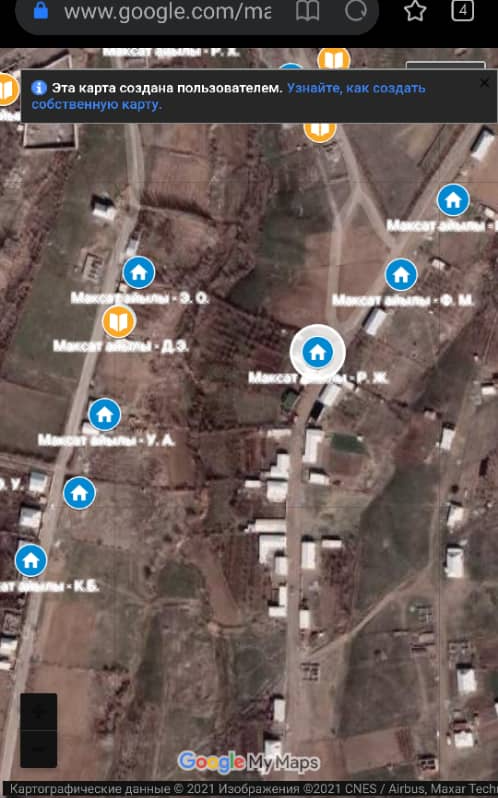 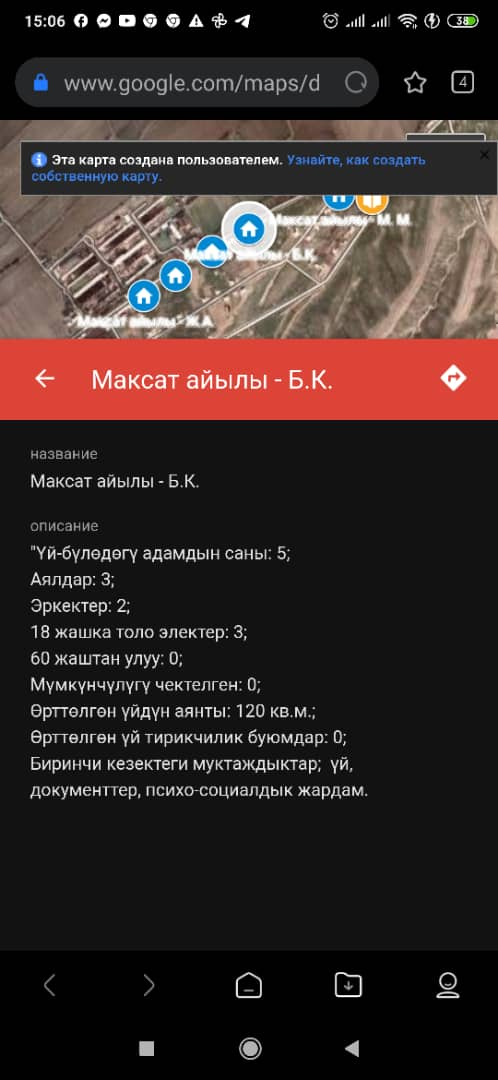 Информация подготовлена группой  волонтеров-мониторщиков:Гульгакы Мамасалиева, координатор группы волонтеровНуржайна Отктяброва, мониторщик- волонтерДавут Ликадзияуску,  мониторщик-волонтерАйсулу Айтбаева, мониторщик-волонетАтабек Арипов, мониторщик-волонтерДинара Аляева, мониторщик-волонтерОля Труханова, мониторщик-волонтерНурмухамед Аташбаева, мониторщик- волонтер, разработчик он-лайн карты№Название селаКоличество домовЛейлекский район1Саада82Интернационал43Борбордук айылы24Арка -225Максат айылы84Баткенский район6Орто-боз 157Таштумшук18Достук айылы99Ак-Сай айылы9ВсегоВсего134